St Helen’s ChuRCH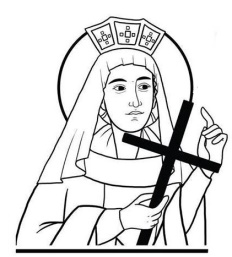 The HarebreaksWatford WD24 6NJ01923 223175watfordnorth@rcdow.org.ukPriest of the DioceseFather Voy & Deacon Liam LynchSecretary: Shirlie Halladey(office hours: Tues & Thurs (10am-3pm), Fri (10am – 4pm)www.rcdow.org.uk/watfordnorthfacebook.com/sthelenswatfordinstagram.com/sthelenswatford twitter.com/sthelenswatford_____________________________________________________________ The Christian life, Christian worship, Christian community, the Eucharist, all these have been obscured by a limited ritualistic piety that insists on treating the Risen Lord as if he were a dead body, a holy object, not Spirit and Life, and Son of the Living God.Today, let us come with faith to the banquet of the Lamb, the Risen Savior, to the Bread of Life that is not the food of the dead but the true and Risen Body of Christ.  He who encounters the Risen Christ in the banquet of his Body and Blood will live forever!  Come, People of God, Christ our Passover is sacrificed, and in sharing his banquet we pass with him from death to life!  He has risen… he is going before us into his Kingdom!Alleluia! by Thomas MertonSunday 7th APRIL 2024 Second Sunday of EasterMASS INTENTIONS FOR THE WEEKFUNERAL OF TONY DUNNEThere will be a funeral Mass for Tony Dunne at St Helen’s Church tomorrow, Monday 8th April 2024 at 6:00pm.  Tony was a well-known and much-loved member of the parish.  All are welcome to attend.FUNERAL OF JOHN CUTHBERTThe funeral Mass for John Cuthbert will take place at St Helen’s Church on Thursday 18th April 2024 at 11:00am.  John was a well-known and much-loved member of the parish.  All are welcome to attend.Reception of the body will take place at St Helen’s Church on Wednesday 17th April at 5:00pm.OFFERTORY COLLECTION FIGURESFigures will be available next week.PILGRIMAGE TO LOURDES – MAY 2024For those joining the Pilgrimage from St Helen’s to Lourdes, please pay your balance to Marian Pilgrimages.  The pilgrimage dates are 30th May – 3rd June 2024 (5 nights).  You can still book by calling Noeleen on 020 3808 5156.  Thank you.BAPTISMAL PREPARATIONBaptismal preparation takes place on the third Saturday of the month, in the Parish Hall at 10.00 with Deacon Liam.  To book, please email the Parish Office watfordnorth@rcdow.org.uk with your details. ELVIS NIGHTSt Helen’s Elvis Night & Disco (with Chris as Elvis) takes place on Saturday 13th April at 7:30pm.  Tickets on Sale (in parish hall) after Sunday Mass or you can buy them on the night!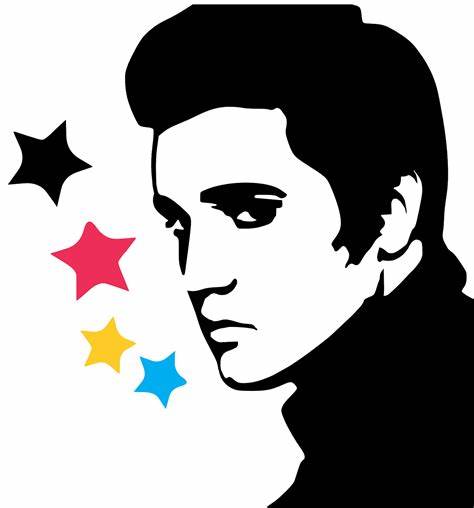 What is it? QUINGO 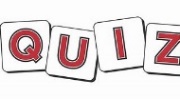 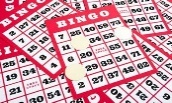 – A quiz with bingo at the end! When is it? Friday 26th April at 7pm in the Parish Hall.Bring a team or just yourself.There will be a raffle at half-time.  Bring your own drinks and snacks.  The cost is £5.00 per personTo book, or to ask any questions, email louisemshep@gmail.com or Phone Louise Shepherd on 07983 380150.  Proceeds will go to the altar servers outing and to an Alzheimer’s charity in memory of John Cuthbert.SUMMER FAYREThe St Helen’s Summer Fayre will take place on Saturday 29th June from 12:00 – 2:00pm.St Helen's 50/50 FundWe haven't managed to reach the magic ‘100’ members yet.  The good news is that you can still sign up.  The 50/50 Fund is a great way to support charities whilst giving you the chance to win a monthly prize.  Membership (for over 18’s) costs £26 for the year. Find application forms at the back of the church or in the hall lobby.  The first draw for the new 'year' takes place after 9am Mass today.  Thank you!!!THE GOOD SHEPHERD COMPANYOn Sunday 14th April, The Good Shepherd Company from Bethlehem (based in Nottingham), will be visiting St Helen’s to sell beautiful ‘olive wood carvings’ after Masses.  Here’s a bit about them.  “We help and support Christian families in the Holyland. Working as olive wood carvers is one of their most important sources of income, with 90% of Christians relying on it.  By us selling their products, it prevents many of them from leaving the country in search of work opportunities.  Thank you very much for all your help and support.”CONFIRMATION PROGRAMME 2024A reminder that enrolment has closed and no further forms will be accepted.  Session dates are below:DIOCESE JOB VACANCIESPlease see the link for a list of current vacancies. https://jobs.rcdow.org.uk/ Thought for the week: (by Oscar Wilde)Ordinary riches can be stolen, real riches cannot. In your soul are infinitely precious things that cannot be taken from you.Day/DateMassIntentionSat 6th April10:00 Catherine Sugrue R.I.P (Anniv.)11:00Baptism: Willow Fitzgerald18:00John Cuthbert R.I.P.Sun 7th April09:00Margaret Kearns (1st Anniv.)11:00Chris & John D’Cruz R.I.P.Divine Mercy (Sunday 7th April)2:30pm - Exposition of the Blessed                 Sacrament (in silence)2:45pm - Blessing of the image of                 Divine Mercy3:00pm - The Chaplet of Divine                 Mercy. Veneration of the                 Divine Mercy image. 3:45pm - Holy MassFollowed by refreshments in the hall.Divine Mercy (Sunday 7th April)2:30pm - Exposition of the Blessed                 Sacrament (in silence)2:45pm - Blessing of the image of                 Divine Mercy3:00pm - The Chaplet of Divine                 Mercy. Veneration of the                 Divine Mercy image. 3:45pm - Holy MassFollowed by refreshments in the hall.Divine Mercy (Sunday 7th April)2:30pm - Exposition of the Blessed                 Sacrament (in silence)2:45pm - Blessing of the image of                 Divine Mercy3:00pm - The Chaplet of Divine                 Mercy. Veneration of the                 Divine Mercy image. 3:45pm - Holy MassFollowed by refreshments in the hall.Mon 8th09:15Richard Konnory Anniv.Tues 9th	No MassNo MassWed 10thChurch and Office closedChurch and Office closedThurs 11thSaint Stanislaus, Bishop & MartyrNo MassSaint Stanislaus, Bishop & MartyrNo MassFri 12thNo MassNo MassSat 13thSaint Martin, Pope and MartyrSaint Martin, Pope and Martyr09:15D. Rigg R.I.P.18:00Tony Dunne R.I.P.Sun 14th09:00Margaret & Stephen Minogue11:00Thanksgiving MassSessionDateTime101/05/247-8pm208/05/247-8pm315/05/247-8pm422/05/247-8pm29/05/24 HALF-TERM29/05/24 HALF-TERM29/05/24 HALF-TERM505/06/247-8pm7-8pm612/06/247-8PM19/06/24, 7-8PM - REHEARSAL (with parents & sponsors.19/06/24, 7-8PM - REHEARSAL (with parents & sponsors.19/06/24, 7-8PM - REHEARSAL (with parents & sponsors.19/06/24, 7-8PM - REHEARSAL (with parents & sponsors.21/06/24 at 7PM - CONFIRMATION CEREMONY WITH BISHOP PAUL21/06/24 at 7PM - CONFIRMATION CEREMONY WITH BISHOP PAUL21/06/24 at 7PM - CONFIRMATION CEREMONY WITH BISHOP PAUL21/06/24 at 7PM - CONFIRMATION CEREMONY WITH BISHOP PAUL